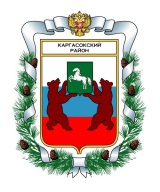 МУНИЦИПАЛЬНОЕ ОБРАЗОВАНИЕ «Каргасокский район»ТОМСКАЯ ОБЛАСТЬДУМА КАРГАСОКСКОГО РАЙОНАЗаслушав и обсудив отчёт председателя Органа муниципального финансового контроля Каргасокского района о проделанной работе,Дума Каргасокского района РЕШИЛА:Глава Каргасокского района							А.П. АщеуловОрган муниципального финансового контроляКаргасокского районас. Каргасок                                                                                                                 21.02.2018Контрольный орган Каргасокского района в 2017 году проводил только мероприятия, предусмотренные в Плане работы. План был составлен, в том числе и на основании поступивших предложений от заинтересованных лиц, как в период его формирования, так и во время его исполнения. В Контрольный орган 10 октября 2017 года поступило письмо от депутата Государственной Думы Федерального собрания Российской Федерации седьмого созыва Альшевских А.Г., с приложенным обращением от жителя с. Новый Васюган, Каргасокского района, Томской области Якуби А.Д. В установленный срок Альшевских А.Г. и Якуби А.Д. был дан ответ с обоснованием того, что нарушений в сфере размещения муниципального заказа не установлено. Других обращений граждан в 2017 году не поступало.В течение 2017 года Контрольный орган дважды информировал депутатов о проделанной работе.На заседании Думы Каргасокского района 1 ноября 2017 года было сообщено о следующих проведённых мероприятиях:1.Экспертизы Положений о бюджетном процессе в Каргасокском, Толпаровском, Усть-Тымском, Новоюгинском, Среднетымском сельских поселениях. Срок проведения мероприятий с 10 января по 3 февраля 2017 года. Оформлены Аналитическими записками: № 1 от 20.01.2017, № 2 от 20.01.2017, № 3 от 02.02.2017, № 4 от 02.02.2017, № 5 от 02.02.2017.2.«Проверка деятельности муниципального казённого учреждения администрации Нововасюганского сельского поселения».Срок проведения мероприятия: с 3 февраля по 10 марта 2017 года, проверяемый период 2016 год. Контрольное мероприятие оформлено Актом проверки от 10.03.2017 № 1.3.Внешние проверки годовых отчётов об исполнении бюджетов 2016 финансового года в Муниципальных образованиях: Каргасокский район; Тымском, Толпаровском, Киндальском, Средневасюганском, Усть-Тымском, Новоюгинском, Нововасюганском, Каргасокском, Вертикосском, Усть-Чижапском, Сосновском, Среднетымском сельских поселениях. Проверки проведены с 15 марта по 25 апреля 2017 года. Контрольные мероприятия оформлены 13 заключениями соответственно: от 31.03.2017, от 05.04.2016, от 06.04.2017, от 07.04.2017, от 10.04.2017, от 11.04.2017, от 14.04.2017, от 17.04.2017, от 18.04.2017, от 20.04.2017, от 24.04.2017, от 24.04.2017, от 25.04.2017.4.«Проверка Муниципального бюджетного образовательного учреждения дополнительного образования «Каргасокская детская школа искусств» на соответствие её деятельности Федеральному закону РФ от 12.01.1996 № 7-ФЗ «О некоммерческих организациях».Срок проведения мероприятия: с 27 апреля по 29 мая 2017 года, проверяемый период 2016 год. Контрольное мероприятие оформлено Актом проверки от 26.05.2017 № 2.5.«Проверка Муниципального бюджетного образовательного учреждения дополнительного образования «Каргасокский дом детского творчества» на соответствие его деятельности Федеральному закону РФ от 12.01.1996 № 7-ФЗ «О некоммерческих организациях».Срок проведения мероприятия: с 31 мая по 30 июня 2017 года, проверяемый период 2016 год. Контрольное мероприятие оформлено Актом проверки от 30.06.2017 № 3.6.«Проверка Муниципального бюджетного образовательного учреждения дополнительного образования «Каргасокская детско-юношеская спортивная школа» на соответствие её деятельности Федеральному закону РФ от 12.01.1996 № 7-ФЗ «О некоммерческих организациях».Срок проведения мероприятия: с 3 июля по 3 август 2017 года, проверяемый период 2016 год. Контрольное мероприятие оформлено Актом проверки от 03.08.2017 № 4.7. «Проверка муниципальной программы «Создание условий для устойчивого экономического развития муниципального образования «Каргасокский район».Срок проведения мероприятия: с 28 августа по 2 октября 2017 года, проверяемым периодом являлся 2016 год. Контрольное мероприятие оформлено Актом проверки от 04.10.2017 № 5.После вышеуказанного заседания Думы было проведено следующее мероприятие.8. На основании распоряжений председателя Контрольного органа Каргасокского района от 12.10.2017 № 10, от 30.11.2017 № 12 и пункта 2.3 Плана работы проведены экспертизы 12 проектов бюджетов сельских поселений, составленных на очередной 2018 финансовый год.Как в 2016 году, так и в 2017 году Администрациям сельских поселений было предложено самим определить срок предоставления пакетов документов с проектами Решений о бюджете на очередной 2018 год, но не позднее 15 ноября 2017 года, учитывая возможности Контрольного органа и количество проводимых экспертиз. Контрольный орган ожидал поступления Проектов бюджетов с 1 ноября 2017 года.В соответствии с Положениями о бюджетном процессе сельских поселений Проекты решений о бюджете должны предоставляться в Совет до 15 ноября для проверки наличия в пакетах всех документов, установленных Положением и направлять их в Контрольный орган. Фактически основное количество (8) Проектов бюджетов от сельских поселений поступило в Контрольный орган для проведения их экспертиз: 10 ноября (пятница) – два, 14 ноября - два, 15 ноября - два, 23 ноября – один и 1 декабря - один, что привело к продлению срока проведения мероприятий с 24 ноября по 7 декабря 2017 года.Учитывая транспортную доступность, для ускорения процесса принятия Советами сельских поселений решений, Заключения на проекты бюджетов отправлялись в Администрации сельских поселений (там, где нет дорожного транспортного сообщения) по электронной почте в день их подписания, а именно:1. Усть-Чижапское сельское поселение          31 октября 2017 года;4. Вертикосское сельское поселение               10 ноября 2017 года;3. Киндальское сельское поселение                 17 ноября 2017 года;2. Толпаровское сельское поселение               17 ноября 2017 года;5. Среднетымское сельское поселение            17 ноября 2017 года;9. Новоюгинское сельское поселение              23 ноября 2017 года;8. Нововасюганское сельское поселение         24 ноября 2017 года;10. Сосновское сельское поселение                 24 ноября 2017 года;7. Тымское сельское поселение                       30 ноября 2017 года;6. Средневасюганское сельское поселение    30 ноября 2017 года;11. Усть-Тымское сельское поселение             1 декабря 2017 года;12. Каргасокское сельское поселение              5 декабря 2017 года.Заключения на бумажном носителе направлялись в поселения по обычным каналам связи. По сравнению с 2016 годом у многих Советов сельских поселений было мало времени для подготовки проведения заседаний по принятию решений о бюджете на очередной 2018 год в первом и втором чтении.При подготовке Заключения: - проанализированы предварительные и ожидаемые итоги социально-экономического развития 2017 года и показатели прогноза его развития на очередной 2018 год и планируемый период 2019-2020 годов, основные направления бюджетной и налоговой политики; - дана оценка показателям проекта бюджета;- проверено наличие и проведена оценка нормативно-правовой базы, касающейся порядка формирования бюджета сельского поселения; - проверено формирование бюджета на соответствие Положению о бюджетном процессе и Бюджетному кодексу.В отличие от 2016 года практически все сельские поселения представили в полном объёме пакеты документов. Только Совет Усть-Тымского сельского поселения не представил вместе с Проектом решения о бюджете Прогноз социально-экономического развития, что сделало невозможным проанализировать его показатели. Председатели советов сельских поселений неоднократно предупреждались о том, что, до направления пакетов документов в Контрольный орган, они должны проверяться на наличие в них всех документов, иначе они могут быть возвращены, как это прописано в Положениях о бюджетном процессе сельских поселений.Практически все сельские поселения учли сделанные в предыдущих Заключениях замечания и улучшили качество составляемых проектов бюджетов. Особое внимание сотрудники Контрольного органа обращали на объяснение причин отклонения показателей очередного 2018 года от ожидаемых показателей текущего 2017 года, изложенных в пояснительных записках к проектам бюджетов. Кроме того, в пояснительных записках интересовал анализ финансового состояние муниципальных унитарных предприятий, ожидаемые показатели работы в текущем 2017 году и перспективы развития в очередном 2018 году. Финансисты многих сельских поселений к пояснительным запискам приложили отчёты о деятельности предприятий за 9 месяцев 2017 года.Сложилась следующая картина по основным характеристикам бюджета:Из таблицы видно, что во всех бюджетах не предусмотрен дефицит. В основном во всех сельских поселениях запланировано снижение доходов кроме Нововасюганского (+2 820,0 тыс. руб.) и Толпаровского (+1 825,2 тыс. руб.). Наибольшее снижение доходов предусмотрено в Каргасокском (-61 489,2 тыс. руб.), Новоюгинском (-5 444,0 тыс. руб.), Сосновском (-4 049,1 тыс. руб.), Среднетымском (-3 677,5 тыс. руб.), Усть-Тымском (-2 358,7 тыс. руб.), Тымском (-2 535,5 тыс. руб.) сельских поселениях. В тоже, время в основном у всех сельских поселений предусмотрен небольшой, но рост налоговых и неналоговых доходов, кроме Каргасокского, Сосновского и Киндальского. В связи со снижением доходов наблюдается значительное снижение расходов в Каргасокском (-81 848,1 тыс. руб.), Новоюгинском (-9 390,0 тыс. руб.), Сосновском (-4 276,3 тыс. руб.), Среднетымском (-4 075,6 тыс. руб.), Усть-Тымском (-2 640,8 тыс. руб.), Тымском (-2 571,4тыс. руб.) сельских поселениях.В проектах решений, представленных для первого чтения, пока не предусмотрены следующие статьи расходов по подразделам: «Обеспечение проведения выборов и референдумов» (код 0107), «Другие общегосударственные вопросы» (код 0113), «Мобилизационная и вневойсковая подготовка» (код 0203), «Защита населения и территории от чрезвычайных ситуаций природного и техногенного характера, гражданская оборона» (код 0309), «Социальное обеспечение населения» (код 1003), «Охрана семьи и детства» (код 1004), «Другие вопросы в области национальной экономики» (код 0412)Не запланированы ассигнования по подразделу «Функционирование представительных органов» (код 0103) по причине заключения новых  соглашений с сельскими поселениями о передаче полномочий Контрольному органу Каргасокского района по проведению внешнего муниципального финансового контроля без перечисления иных межбюджетных трансфертов.В бюджетах всех сельских поселений распределение бюджетных ассигнований осуществляется непрограммным методом, так как вместе с проектами решений о бюджете не были представлены паспорта муниципальных программ сельских поселений, предложенных к финансированию в 2018 году.Предложено всем сельским поселениям принять проекты бюджетов в первом чтении с учётом устранения сделанных в заключениях замечаний и перед заседаниями Советов сельских поселений провести публичные слушания проектов бюджетов.9.На основании распоряжения председателя Контрольного органа Каргасокского района от 12.10.2017 № 10 и пункта 2.3 плана работы проведена экспертиза  проекта бюджета муниципального образования «Каргасокский район» на очередной 2018 финансовый год и плановый период 2019, 2020 годов. Экспертиза оформлена заключением и представлена на заседание Думы Каргасокского района 1 декабря 2017 года.Всего в 2017 году проведено 36 мероприятий, из них:-в учреждениях - 5 проверок, оформленных актами;-в администрациях - 13 внешних проверок годовых отчётов, оформленных заключениями;-в администрациях - 13 экспертиз проектов бюджетов, оформленные заключениями;- в администрациях - 5 экспертиз Положений о бюджетном процессе в сельских поселениях, оформленных заключениями.В 2017 году на основании распоряжения председателя Контрольного органа Каргасокского района от 11.12.2017 № 13 и пункта 1.6 Плана работы было начато проведение контрольного мероприятия «Проверка деятельности муниципального казённого учреждения администрации Новоюгинского сельского поселения».Срок проведения мероприятия: с 18 декабря 2017 года по 31 января 2018 года, проверяемый период 2016 год. Контрольное мероприятие оформлено Актом проверки от 05.02.2018 № 1, но на момент составления Отчёта ещё не подписано со стороны Администрации Новоюгинского сельского поселения. Поэтому информация о результатах этого мероприятия будет сообщена на следующем заседании Думы Каргасокского района.Председатель _______________________/Ю.А.Машковцев/РЕШЕНИЕРЕШЕНИЕРЕШЕНИЕРЕШЕНИЕ21.02.201821.02.2018№ 155с. Каргасокс. Каргасокс. КаргасокОб отчёте Органа муниципального финансового контроля Каргасокского района о проделанной работе в 2017 году1. Утвердить отчёт Органа муниципального финансового контроля Каргасокского района о проделанной работе в 2017 году.Председатель ДумыКаргасокского района                    В.В. БрагинОтчёт о проделанной работе в 2017 годуСельские поселенияВид показателя2018 год(тыс. руб.)2017 год(тыс. руб.)«+» рост, «-» сниж.«+» рост, «-» сниж.Сельские поселенияВид показателя2018 год(тыс. руб.)2017 год(тыс. руб.)%тыс. руб.1. КаргасокскоеДоходы, в т.ч.47 616,7109 105,9-56,4-61 489,21. КаргасокскоеНалог. и неналог.25 642,725 883,2-0,9-240,51. КаргасокскоеРасходы 47 616,7129 464,8-63,2-81 848,12.СреднетымскоеДоходы, в т.ч.31 796,235 473,7-10,4-3 677,52.СреднетымскоеНалог. и неналог.1 353,21 294,1+4,6+59,12.СреднетымскоеРасходы 31 796,235 871,8-11,4-4 075,63.ТолпаровскоеДоходы, в т.ч.28 817,926 992,7+6,8+1 825,23.ТолпаровскоеНалог. и неналог.1 088,31 035,4+5,1+52,93.ТолпаровскоеРасходы 28 817,929 635,7-2,8-817,84.НововасюганскоеДоходы, в т.ч.29 706,426 886,4+10+2 820,04.НововасюганскоеНалог. и неналог.10 046,59 757,4+3,0+289,14.НововасюганскоеРасходы 29 706,427 507,3+8+2 199,15.СредневасюганскоеДоходы, в т.ч.22 791,723 640,2-3,6-848,55.СредневасюганскоеНалог. и неналог.3 185,73 103,4+2,7+82,35.СредневасюганскоеРасходы 22 791,725 886,9-12-3 095,16.СосновскоеДоходы, в т.ч.18 078,322 127,4-18,3-4 049,16.СосновскоеНалог. и неналог.730,8792,8-7,8-62,06.СосновскоеРасходы 18 078,322 354,6-19,1-4 276,37.НовоюгинскоеДоходы, в т.ч.14 897,620 341,6-26,8-5 444,07.НовоюгинскоеНалог. и неналог.1 684,11 594,5+5,6+89,67.НовоюгинскоеРасходы 14 897,624 287,6-38,7-9 390,08. Усть-ТымскоеДоходы, в т.ч.15 862,718 221,4-12,9-2 358,78. Усть-ТымскоеНалог. и неналог.937,4897,3+4,5+40,18. Усть-ТымскоеРасходы 15 862,718 503,5-14,3-2 640,89. ТымскоеДоходы, в т.ч.12 659,515 195,0-16,7-2 535,59. ТымскоеНалог. и неналог.482,5424,4+13,7+58,19. ТымскоеРасходы 12 659,515 230,9-16,9-2 571,410.Усть-ЧижапскоеДоходы, в т.ч.14 385,114 669,7-1,9-284,610.Усть-ЧижапскоеНалог. и неналог.408,5396,4+3,0+12,110.Усть-ЧижапскоеРасходы 14 385,114 825,6-3,0-440,511.ВертикосскоеДоходы, в т.ч.7 638,99 234,8-17,3-1 595,911.ВертикосскоеНалог. и неналог.2 773,92 748,0+0,9+25,911.ВертикосскоеРасходы 7 638,99 397,4-18,7-1 758,512.КиндальскоеДоходы, в т.ч.4 177,64 562,0-8,4-384,412.КиндальскоеНалог. и неналог.427,1430,0-0,7-2,912.КиндальскоеРасходы 4 177,64 743,5-11,9-565,9ВсегоДоходы, в т.ч.248 428,6326 450,8-23,9-780 022,2ВсегоНалог. и неналог.48 760,748 356,9+0,8+403,8ВсегоРасходы 248 428,6357 709,5-30,6-109 280,9